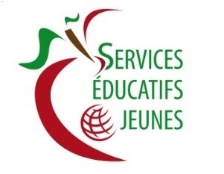 Service de l’adaptation scolaire et des services éducatifs complémentaires__________________________________________________________________________________________________________________________________________________________RAPPORT DE L’ENSEIGNANT(Convention collective art. 8-9.07)Autres commentaires pour décrire la situation de l’élève (au besoin). Notez des comportements OBSERVABLES : __________________________________________________________________________________________________________________________________________________________________________________________________________________________________________________________________________________________________________________________________________________________________________________________________________________________________________________________________________________________________________Les parents partagent-ils la même vision de la situation ?		oui  		nonLes parents participent-ils à la recherche de solutions ?			oui		nonLes parents participent-ils à la mise en place des solutions ?		oui		non__________________________________________________		________________________________________Signature de l’enseignant						          Date__________________________________________________		________________________________________Signature de la direction						          DateIDENTIFICATION DE L’ÉLÈVEIDENTIFICATION DE L’ÉLÈVENom et prénom de l’élève :Groupe :DEMANDE DE L’ENSEIGNANT (cochez la case appropriée)DEMANDE DE L’ENSEIGNANT (cochez la case appropriée)Demande de mettre en place des services d’appui ou de les réviser, conformément à 8-9.07.Demande de mise en place d’un PI ou de sa révision par l’équipe du plan d’intervention, conformément à 8-9.09.Demande de reconnaître l’élève comme présentant des difficultés d’apprentissage, conformément à la lettre d’entente hors convention (juin 2011, FSE-CQ). (Codification RA)Demande de reconnaître l’élève comme présentant des troubles du comportement, conformément à l’Annexe XIX (définitions A) 1). (Codification TC)Demande d’assurer le suivi de l’élève présentant un handicap ou des troubles graves de comportement, conformément à l’Annexe XIX (définitions 3) B) B.1) B.2) B.3) ou A) 2) et l’annexe XLVII).DESCRIPTION DE LA PROBLÉMATIQUE VÉCUE EN CLASSE (cochez les cases appropriées)DESCRIPTION DE LA PROBLÉMATIQUE VÉCUE EN CLASSE (cochez les cases appropriées)DESCRIPTION DE LA PROBLÉMATIQUE VÉCUE EN CLASSE (cochez les cases appropriées)DESCRIPTION DE LA PROBLÉMATIQUE VÉCUE EN CLASSE (cochez les cases appropriées)Comportement et attitude en classeComportement et attitude en classeComportement et attitude en classeComportement et attitude en classeManque d’attentionBouge sans arrêtBavarde et dérange le groupeNe tient pas compte des avertissementsFacile à distraireA un langage grossierPerds son tempsAbsences fréquentesDésordonné dans son matériel scolaireHygiène inadéquateOublie régulièrement son matérielIntervient avant d’avoir le droit de paroleNe prend pas soin de son matérielPose des questions hors contexteBrise le matériel de l’écoleCommente négativementSe désorganise lors de suppléancesS’isole, refuse de travailler en équipeManifeste des signes de fatigueEst exclu par les autresJoue constamment avec des objets en classeManifeste de l’anxiété, a souvent besoin d’être rassuréFait du bruit en classeEst souvent en retardApprentissages et rendement académiqueApprentissages et rendement académiqueApprentissages et rendement académiqueApprentissages et rendement académiqueManque d’efforts ou de constanceNe fait pas ses devoirsRésultats faibles malgré des effortsRemet des travaux négligésRésultats faibles sans effortNe remet pas ses travauxPose peu de questionsN’utilise pas les stratégies enseignéesNotions antérieures faiblesN’utilise pas les outils de référenceDifficulté à exprimer des idées (oral, écrit)A besoin d’un soutien constant pour faire les tâchesNe parvient pas à terminer un travail ou un examen dans les délais prescritsINTERVENTIONS EFFECTUÉES PAR L’ENSEIGNANT OU L’ENSEIGNANTEINTERVENTIONS EFFECTUÉES PAR L’ENSEIGNANT OU L’ENSEIGNANTEINTERVENTIONS EFFECTUÉES PAR L’ENSEIGNANT OU L’ENSEIGNANTEINTERVENTIONS EFFECTUÉES PAR L’ENSEIGNANT OU L’ENSEIGNANTEINTERVENTIONS EFFECTUÉES PAR L’ENSEIGNANT OU L’ENSEIGNANTEINTERVENTIONS EFFECTUÉES PAR L’ENSEIGNANT OU L’ENSEIGNANTEINTERVENTIONS EFFECTUÉES PAR L’ENSEIGNANT OU L’ENSEIGNANTEINTERVENTIONS EFFECTUÉES PAR L’ENSEIGNANT OU L’ENSEIGNANTEDate de l’interventionDate de l’interventionDate de l’interventionDate de l’interventionDate de l’interventionDate de l’interventionJ’ai consulté le dossier d’aide particulière.J’ai consulté le dossier d’aide particulière.J’ai consulté les parents.J’ai consulté les parents.J’ai échangé avec les autres enseignants.J’ai échangé avec les autres enseignants.J’ai échangé avec la direction de l’école.J’ai échangé avec la direction de l’école.J’ai consulté les ressources du milieu.J’ai consulté les ressources du milieu.Exemples d’interventions effectuéesExemples d’interventions effectuéesExemples d’interventions effectuéesExemples d’interventions effectuéesExemples d’interventions effectuéesExemples d’interventions effectuéesExemples d’interventions effectuéesExemples d’interventions effectuéesDate de l’interventionDate de l’interventionDate de l’évaluation de l’interventionNe fonctionne pasFonctionne partiellementFonctionne très bienJ’ai fait des ajustements à mon enseignement.Précisez : ______________________________________J’ai placé l’élève à un endroit stratégique.J’ai donné des périodes de récupération.J’ai mis en place des mesures de flexibilité et/ou d’aide aux apprentissages (interventions universelles). Précisez : ______________________________________En cours d’apprentissage, j’ai fait l’essai de mesures d’adaptation (comme le 1/3 du temps, un Lexibar, etc.) autorisée par la sanction des études.Précisez : ______________________________________En cours d’apprentissage, j’ai modifié les attentes autorisées par la sanction des études. Précisez : ______________________________________Autre(s) (précisez) :SERVICES D’APPUI DEMANDÉSSERVICES D’APPUI DEMANDÉSSERVICES D’APPUI DEMANDÉSSERVICES D’APPUI DEMANDÉSSERVICES D’APPUI DEMANDÉSServices relevant du MEESServices relevant du MEESServices relevant du MEESServices relevant du MEESOrthopédagogieOrientationOrthophonieÉducation spécialiséePsychologiePréposé(e)PsychoéducationDemande d’outils technologiques ou du matériel adaptéEnseignant(e)-ressourceFormation Intervenant en toxicomanieAutre(s) précisez :Services relevant du MSSSServices relevant du MSSSServices relevant du MSSSServices relevant du MSSSSantéService socialErgothérapieAutre(s) précisez :DÉCISION DE LA DIRECTIONDans les dix jours ouvrables, dans la mesure du possible. En conformité avec l’article 8-9.08.DÉCISION DE LA DIRECTIONDans les dix jours ouvrables, dans la mesure du possible. En conformité avec l’article 8-9.08.DÉCISION DE LA DIRECTIONDans les dix jours ouvrables, dans la mesure du possible. En conformité avec l’article 8-9.08.DÉCISION DE LA DIRECTIONDans les dix jours ouvrables, dans la mesure du possible. En conformité avec l’article 8-9.08.DÉCISION DE LA DIRECTIONDans les dix jours ouvrables, dans la mesure du possible. En conformité avec l’article 8-9.08.Mise en place d’un comité d’interventionouinonPlan d’interventionÉlaborationRévisionServices accordés relevant du MEES (précisez) :Services accordés relevant du MEES (précisez) :Services accordés relevant du MEES (précisez) :Services accordés relevant du MEES (précisez) :Services accordés relevant du MEES (précisez) :Services accordés relevant du MSSS (précisez) :Services accordés relevant du MSSS (précisez) :Services accordés relevant du MSSS (précisez) :Services accordés relevant du MSSS (précisez) :Services accordés relevant du MSSS (précisez) :